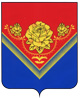 АДМИНИСТРАЦИЯГОРОДСКОГО ОКРУГА ПАВЛОВСКИЙ ПОСАД МОСКОВСКОЙ ОБЛАСТИПОСТАНОВЛЕНИЕг. Павловский ПосадОб утверждении Положения о платных услугах, оказываемых муниципальным бюджетным учреждением городского округа Павловский Посад Московской области «Редакция телевизионной программы «Радуга»В соответствии с Бюджетным кодексом Российской  Федерации, Федеральным законом от 06.10.2003 №131-ФЗ «Об общих принципах организации местного самоуправления в Российской Федерации», Федеральным законом от 08.05.2010 №83-ФЗ «О внесении изменений в отдельные законодательные акты Российской Федерации в связи с совершенствованием правового положения государственных (муниципальных) учреждений», Федеральным законом от 12.01.1996 №7-ФЗ «О некоммерческих организациях», решением Совета депутатов городского округа Павловский Посад Московской области  от 26.10.2017                 №141/13 «Об утверждении Порядка установления тарифов на услуги (работы), оказываемые (выполняемые) муниципальными учреждениями и предприятиями городского округа Павловский Посад Московской области»,ПОСТАНОВЛЯЮ:1. Утвердить Положение о платных услугах, оказываемых муниципальным бюджетным учреждением городского округа Павловский Посад Московской области «Редакция телевизионной программы «Радуга» (прилагается).2. Опубликовать настоящее постановление в средствах массовой информации городского округа Павловский Посад Московской области и на официальном сайте Администрации городского округа Павловский Посад Московской области в сети Интернет.3. Настоящее постановление вступает в силу со дня его официального опубликования.4. Контроль за исполнением настоящего   постановления возложить на   заместителя Главы Администрации городского округа Павловский Посад Московской области                        Ордова И.С.             Глава городского округа         Павловский Посад                                                                                      Д.О. СеменовН.Б. Жуланова2-02-81Утверждено постановлением Администрации городского округа Павловский Посад Московской областиот __30.01.2023___ № _123_Положение об оказании (выполнении) платных услуг (работ), оказываемых муниципальным бюджетным учреждением городского округа Павловский Посад Московской области                                                               «Редакция телевизионной программы «Радуга»Общие положения1.1. Настоящее Положение об оказании (выполнении) платных услуг (работ), предоставляемых муниципальным бюджетным учреждением городского округа Павловский Посад Московской области «Редакция телевизионной программы «Радуга» (далее - Положение) разработано в соответствии с:- Гражданским кодексом Российской Федерации; - Бюджетным кодексом Российской Федерации;- Налоговым кодексом Российской Федерации;- Законом Российской Федерации от 07.02.1992 №2300-1 «О защите прав потребителей»;- Федеральным законом от 06.10.2003 №131-ФЗ «Об общих принципах организации местного самоуправления в Российской Федерации»;- Федеральным законом от 08.05.2010 №83-ФЗ «О внесении изменений в отельные законодательные акты Российской Федерации в связи с совершенствованием правового положения государственных (муниципальных) учреждений»;- Федеральным законом от 12.01.1996 №7-ФЗ «О некоммерческих организациях»;- решением Совета депутатов городского округа Павловский Посад Московской области от 26.10.2017 №141/13 «Об утверждении Порядка установления тарифов на услуги (работы), оказываемые (выполняемые) муниципальными учреждениями и предприятиями городского округа Павловский Посад Московской области», и определяет единый порядок оказания платных услуг (работ) муниципальным бюджетным учреждением городского округа Павловский Посад Московской области «Редакция телевизионной программы «Радуга» (далее – Учреждение) физическим и юридическим лицам.1.2. Оказание платных услуг (выполнение работ) осуществляется Учреждением в целях: - оптимизации использования имеющихся материально-технических, кадровых и финансовых ресурсов учреждения;- привлечения дополнительных финансовых средств для развития деятельности Учреждения в области телевидения;- укрепления материально-технической базы Учреждения.1.3. Оказание платных услуг (работ) осуществляется учреждением как в рамках его основных видов деятельности (сверх муниципального задания), так и в рамках иных видов деятельности, предусмотренных его Уставом.1.4. Платные услуги Учреждения регулируются законодательством Российской Федерации, муниципальными правовыми актами и Уставом учреждения.1.5. Учреждение имеет право оказывать (выполнять) платные услуги (работы), если это предусмотрено Уставам учреждения и служит достижению целей, ради которых оно создано, и соответствует этим целям.1.6. Платные услуги (работы) оказываются (выполняются) физическим и юридическим лицам в соответствии с их потребностями за счет личных средств граждан, организаций.Порядок оказания платных услуг (работ)2.1. Учреждение оказывает физическим и юридическим лицам (далее - Потребители) платные услуги (работы), указанные в Перечне платных услуг, утвержденном постановлением Администрации городского округа Павловский Посад Московской области.2.2. В оказании платных услуг (выполнении работ) участвуют штатные сотрудники Учреждения.2.3. При предоставлении платных услуг (работ) сохраняется установленный в Учреждении режим работы.2.4. Платные услуги (работы), оказываются (выполняются) Учреждением на основании заключаемого между Учреждением и Заявителем (заказчиком услуги (работы)) договора на оказание платных услуг. Форма договора и акта выполненных работ по договору на оказание платных услуг представлена в приложении №1 и приложении №2 к настоящему Положению.Права и обязанности Учреждения и Потребителей платных услуг (работ)3.1. Учреждение обязано:3.1.1. Оказать платные услуги (выполнить работы) в полном объеме и надлежащего качества.3.1.2. Своевременно представить Потребителю необходимую и достоверную информацию об оказываемых платных услугах (выполняемых работах), в том числе путем размещения в удобном для обозрения месте и доступной форме следующих сведений:- наименование и юридический адрес Учреждения;- режим работы Учреждения;- перечень платных услуг (работ) с указанием их стоимости;- перечень льгот, применяемых в отношении отдельных категорий Потребителей;- сведения о специалистах, оказывающих платные услуги (работы);- сведения о контролирующих организациях.3.2. Потребитель обязан:3.2.1. Оплатить оказываемые (выполняемые) платные услуги (работы). Оплата услуг производится в безналичной форме расчета. 3.3. Потребитель вправе потребовать от Учреждения предоставления услуг (работ) надлежащего качества.3.4. Права и обязанности Потребителя услуг (работ) и Учреждения, оказывающего платные услуги (выполняющие работы), определяются в соответствии с Гражданским кодексом Российской Федерации, Законом Российской Федерации от 07.02.1992 № 2300-1 «О защите прав потребителей».Установление тарифов на платные услуги (работы)4.1. Тарифы на платные услуги (работы), оказываемые (выполняемые) Учреждением, устанавливаются в соответствии с Порядком установления тарифов на услуги (работы), оказываемые (выполняемые) муниципальными учреждениями и предприятиями городского округа Павловский Посад Московской области», утвержденным решением Совета депутатов городского округа Павловский Посад Московской области от 26.10.2017 №141/13, с учетом существующих отраслевых методических рекомендаций.4.2. Тарифы на платные услуги рассчитываются на основе экономически обоснованной себестоимости услуг с учетом необходимости уплаты налогов и сборов, а также с учетом возможности развития и совершенствования материальной базы Учреждения. Для установления тарифов на оказание (выполнение) платных услуг (работ) руководитель Учреждения представляет в Администрацию городского округа Павловский Посад следующие документы:- письменное мотивированное обращение об установлении тарифов;- перечень платных услуг (работ), их описание;- копию Устава учреждения;- предложение об избрании метода регулирования тарифа и обоснованности его применения;- расчет предполагаемых значений тарифов;- наличие лицензии на данный вид деятельности (при необходимости) и иные документы, предусмотренные законодательством.4.3. Тарифы на платные услуги (работы), оказываемые (выполняемые) Учреждением, утверждаются постановлением Администрации городского округа Павловский Посад.4.4. При оказании платных услуг в Учреждении могут быть предусмотрены льготы, установленные действующим законодательством Поступление и распределение средств за оказанные услуги (выполненные работы)5.1. Средства, поступившие за оказанные (выполненные) платные услуги (работы), поступают в самостоятельное распоряжение Учреждения и расходуются в соответствии с планом финансово-хозяйственной деятельности на текущий финансовый год:1) возмещение расходов по содержанию имущества;2) оплату труда, в том числе материальное поощрение и стимулирующие выплаты работникам;3) увеличение стоимости основных средств;4) увеличение стоимости материальных запасов;5) иные цели, связанные с хозяйственной деятельностью Учреждения.5.2. Все средства, поступившие учреждению от оказания (выполнения) платных услуг (работ), аккумулируются на его лицевом счете.5.3. Учреждение не вправе допускать возмещение расходов, связанных с оказанием (выполнением) платных услуг (работ), за счет средств субсидии на финансовое обеспечение выполнения муниципального задания на оказание муниципальных услуг (выполнение работ).Ответственность Учреждения и Потребителей платных услуг (работ)6.1. Учреждение несет ответственность:- за организацию и качество оказываемых (выполняемых) платных услуг (работ) Потребителю;- за неисполнение или ненадлежащее исполнение обязательств по договорам на оказание платных услуг (работ);- за соблюдение действующих нормативных документов в сфере оказания (выполнения) платных услуг (работ), а также гражданского, трудового, административного и уголовного законодательства при оказании (выполнении) платных услуг (работ) и при заключении договоров на оказание (выполнение) этих услуг (работ).6.2. Специалисты, непосредственно оказывающие (выполняющие) платную услугу (работу), несут персональную ответственность за полноту и качество ее выполнения.6.3. За неисполнение или ненадлежащее исполнение обязательств по договору на оказание платных услуг (выполнение работ) Учреждение и Потребитель несут ответственность, предусмотренную договором и действующим законодательством.6.4. Претензии и споры, возникающие между Потребителем и Учреждением, разрешаются по соглашению сторон или в судебном порядке в соответствии с действующим законодательством Российской Федерации.7. Заключительные положения7.1. В случае необходимости в Положение могут быть внесены изменения и дополнения.7.2. Контроль за деятельностью Учреждения по оказанию (выполнению) платных услуг (работ) осуществляет Администрация городского округа Павловский Посад Московской области, а также органы и организации, на которые в соответствии с действующим законодательством Российской Федерации и иными нормативно-правовыми актами возложены контрольные функции.                             Приложение № 1к Положению о платных услугах, оказываемых  муниципальным бюджетным учреждением городского округа Павловский Посад Московской области «Редакция телевизионной программы «Радуга»Форма договора на оказание платных услугДоговор на оказание платных услуг № 00000городской округ Павловский Посад                                                        «__» _______ 20__ года Муниципальное бюджетное учреждение городского округа Павловский Посад Московской области «Редакция телевизионной программы «Радуга» в лице директора-главного редактора ______________, действующего на основании Устава, именуемого в дальнейшем «Исполнитель», с одной стороны и __________________________, именуемый (-ая) в дальнейшем «Заказчик», заключили настоящий договор о нижеследующем: 1. ПРЕДМЕТ ДОГОВОРА1.1. Исполнитель обязуется по заданию заказчика оказать следующие услуги: - _____________________________________________________________________________. 1.2. Срок оказания услуг устанавливается не позднее _______________20___года. 1.3. Услуги считаются оказанными после подписания сторонами Акта сдачи-приемки услуг, который является неотъемлемой частью настоящего договора. 2. ОБЯЗАННОСТИ СТОРОН2.1. Исполнитель обязуется: 2.1.1. Оказать услуги лично в объеме и в сроки, предусмотренные настоящим договором. 2.1.2. Оказать услуги с надлежащим качеством. 2.1.3. Соблюдать при оказании услуг Устав Заказчика, нормы действующего законодательства. 2.1.4. Своевременно информировать Заказчика о невозможности оказания услуг по независящим от Исполнителя обстоятельствам. 2.1.5. Во время и после прекращения действия настоящего договора не раскрывать и не использовать в своих интересах и в интересах третьих лиц конфиденциальную информацию Заказчика. 2.2. Заказчик обязуется: 2.2.1. Создать Исполнителю необходимые условия для надлежащего оказания услуг. 2.2.2. В случае необходимости предоставить копии документов необходимых для предоставления услуг, указанных в п.1.1. настоящего Договора. 2.2.3. Оплатить стоимость услуг в размере и в порядке, определенном п.3 настоящего договора. 2.3. Заказчик имеет право: 2.3.1. Обращаться с запросом о ходе и качестве оказываемых Исполнителем услуг. 3. ЦЕНА ДОГОВОРА И ПОРЯДОК РАСЧЕТОВ3.1. Стоимость выполнения услуг по настоящему договору составляет ________________________________________________________________ (сумма прописью) рублей. Заказчик оплачивает стоимость оказания услуги в день подписания настоящего Договора. 3.2. Расчеты за платные услуги Учреждения осуществляются в безналичном порядке путем перечисления денежных средств на расчетный счет Учреждения, в том числе через кассы платежного агента и банковские терминалы.4. ОТВЕТСТВЕННОСТЬ СТОРОН4.1. При неисполнении или ненадлежащем исполнении Исполнителем своих обязанностей, указанных в п.2.1. настоящего договора, Заказчик вправе отказаться от договора и потребовать возврата уплаченных Исполнителю сумм, за исключением сумм за надлежаще оказанные услуги. 4.2. Исполнитель несет имущественную ответственность за вверенные ему Заказчиком подлинные документы. 4.3. Исполнитель не несет ответственности за решение, принятое соответствующими органами и организациями по результатам рассмотрения документов, подготовленных Исполнителем в рамках предоставления услуги. 5. ПОРЯДОК РАЗРЕШЕНИЯ СПОРОВ5.1. Споры и разногласия, которые могут возникнуть при исполнении настоящего договора, разрешаются путем переговоров сторон. 5.2. При не достижении согласия сторон, спор подлежит разрешению в судебном порядке. 6. ЗАКЛЮЧИТЕЛЬНЫЕ ПОЛОЖЕНИЯ6.1. Изменения и дополнения к настоящему договору принимаются по письменному соглашению сторон и составляют его неотъемлемую часть. 6.2. Настоящий договор составлен в 2-х экземплярах, имеющих одинаковую юридическую силу, по одному экземпляру для каждой стороны. АДРЕСА И РЕКВИЗИТЫ СТОРОН                            Приложение № 2к Положению о платных услугах, оказываемых  муниципальным бюджетным учреждением городского округа Павловский Посад Московской области «Редакция телевизионной программы «Радуга»АКТвыполненных работ по договору от «__»______№ ____ на оказание платных услуггородской округ Павловский Посад                                                  «__» _______ 20__ года Мы, нижеподписавшиеся: «Исполнитель» муниципальное бюджетное учреждение городского округа Павловский Посад Московской области «Редакция телевизионной программы «Радуга» в лице директора-главного редактора _________________, с одной стороны, и «Заказчик» _____________________________ (ФИО), с другой стороны, составили настоящий Акт о том, что услуга, указанная в п.1.1. Договора на оказание платных услуг № ______ от _______20_ года, выполнена качественно и в срок, установленный договором. Настоящий акт является основанием для расчета сторон в соответствии с договором. Претензий друг к другу у сторон нет. ИСПОЛНИТЕЛЬ:                                                        ЗАКАЗЧИК: Сдал                                                                                 Принял 30.01.2023№123ИСПОЛНИТЕЛЬ: МБУ «РТП «Радуга»,Юридический адрес: 142500,г. Павловский Посад, ул. Кирова, д.21ИНН 5034063960 КПП 503401001ОГРН 1025004643344р/с __________________________УФК по МО (ФУ Администрации городского округа Павловский Посад) (л/с __________________МБУ «РТП «Радуга»)ГУ Банка России по ЦФОБИК ______________________ЗАКАЗЧИК: _____________________________________ _____________________________________ _____________________________________ _____________________________________ _____________________________________ _____________________________________ _____________________________________ _____________________________________ _____________________________________ Директор-главный редактор МБУ «РТП «Радуга» __________________________________ М.П.                            (ФИО) _____________________________________                                 (ФИО) Директор-главный редактор                              МБУ «РТП «Радуга»__________________________________                  М.П.       (подпись)                 (ФИО)               _________________________________  (подпись)                           (ФИО)